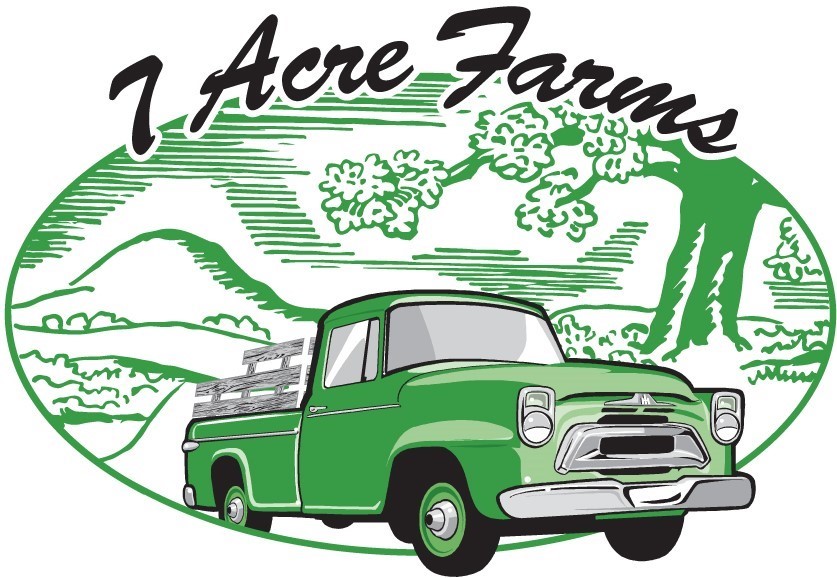 PO Box 1355, Tuttle, OK 73089Owners:  Liz & Leslie405-249-9497 or 405-401-4519https://7acrefarms.com/ @7acrefarmstuttle7acrefarmstuttle@gmail.comItemList PriceChow ChowSalsa VerdeSpicy Veggie RelishDill PicklesSpicy Dill Pickles$7.00 per jar1$7.00 per jar$7.00 per jar$10.00 per jar$10.00 per jar